情報ノートNoXX　2022.Xモデル化とシミュレーション（P120～）モデル化とは確率的モデルとは（Ｐ122）モンテカルロ法とは（Ｐ122）★乱数を使ったシミュレーション（実習１）Excelで実験してみよう。 問題）乱数を使用し、0.5未満は「表」、それ以外は「裏」として1万回試行する	その作業を複数回試行し、結果を記入する使用する関数　=RAND()				=IF(論理式,真の場合,偽の場合)	=COUNTIF(範囲,検索条件)		（実習２）電子サイコロを使って理論上の確率と比較しよう 問題）電子サイコロを作成し、サイコロの目の出る確率を調べよう使用する関数　=RAND()				=INT()					→指定した数値を超えない最大の整数を返します。（つまり正の数の場合は切り捨て）=COUNTIF(範囲,検索条件)		 ★確定的モデルを使ったシミュレーション（Ｐ125）＊＊＊　ウォームアップ　＊＊＊現在、普通預金の金利は？	（　　　　　　）％　＝　（　　　　　　　　　）現在、時間外のＡＴＭでの引き出し利用料は（一般的な銀行）	（　　　　　　）円では、いくら預ければ、１年で時間外金利と同額になる？＊＊＊　復習　＊＊＊複利とは〇リボリビング払い（リボ払い、リボ定額払い）リボ払いリボ払いのメリットリボ払いのデメリット★リボ払いの手数料の計算式	残債（前月）　×　手数料率（月額）〇返済方式元利均等返済方式★元利均等の月々の返済額の計算式　  -PMT(利率, 期間, 現在価値, 将来価値, 型)　　⇒右ページ参照元金均等返済方式★元金均等の月々の返済額の計算式	　元本：　　借入金額　÷　返済回数					　利子：　　残債　×　金利（月額）借入金額					返済額：　　元本 ＋ 利子〇利子計算方式残債方式アドオン方式★アドオン方式の計算式		　元本：　　借入金額 ÷ 返済回数				　利子：　　借入金額 × 金利　×　返済期間（年）返済額：　　元本　＋　利子　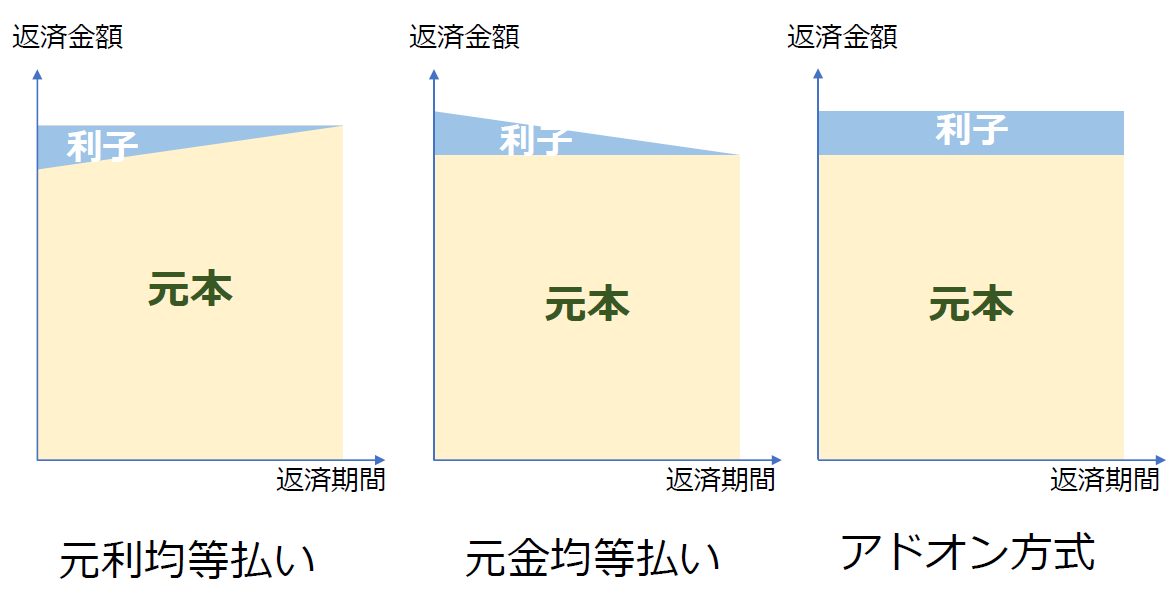 ● PMT関数PMT関数(ペイメント)は、元利均等返済方式(毎回の返済額が一定)での毎月の支払額(元本+利子)を求める事ができる。構文PMT(利率, 期間, 現在価値, [将来価値], [型])※引数利率  		ローンの利率を指定します。期間   		ローン期間全体での支払回数の合計を指定します。現在価値    	ローンの現在価値、つまり、将来行われる一連の支払いを現時点で一括払いした場合の合計金額、または元金を指定します。将来価値    	（省略可） 投資の将来価値、つまり最後の支払いを行った後に残る現金の収支を指定します。省略すると、0 (ゼロ) と見なされます。つまり、ローンの将来価値は 0 です。型    		（省略可）いつ支払いが行われるかを、数値の 0 (期末) または 1（期首） で指定します。例）計算例20,000,000円を返済期間20年(返済回数240回(ヶ月))、年利3%で借入れた場合の毎月の返済額。利率：	月利			　0.03÷12　　3％＝0.03期間：	返済回数(期間)		　240	現在価値：借入金額		　20,000,000将来価値：支払い終了後の残高	　0支払期日：期末(0または省略)または期首(1)	省略=-PMT(月利, 返済回数, 借入金額,0)=-PMT(0.03/12, 240, 20000000, 0)実行結果(毎月返済額) : \110,920借り入れの場合、結果はマイナスになるので　–　をつける表の出現回数　　裏の出現回数最初の1万回２回目の1万回３回目の1万回４回目の1万回５回目の1万回出現確率1回目　　出現確率２回目出現確率３回目出現確率４回目１の目２の目３の目４の目５の目６の目